DOHODAO POSKYTOVÁNÍ PRÁDELENSKYCH SLUŽEBuzavřená mezi stranami:Domovem pro seniory Mikuláškovo nám., p.o. se sídlem : Mikuláškovo nám. 706/20, 625 00 Brno zastoupeným ředitelkou RNDr. Mgr. Helenou Valkounovou IČ: 711 55 988 na straně jedné (dodavatel)aDomovem pro seniory Foltýnova, p.o. se sídlem: Foltýnova 1008/21, 635 00 Brno zastoupeným ředitelkou PhDr. Květuší Šoupalovou IČ: 708 87 055 na straně druhé (objednatel)Obě strany se dohodly, že :I.DS Mikuláškovo nám. se zavazuje zajišťovat počínaje dnem 1. 5. 2008 praní a mandlování ložního prádla pro DS Foltýnova. Tato služba bude poskytována lx měsíčně v souladu s harmonogramem dohodnutým mezi pradlenou DS Foltýnova p. Zdenou Malachovou a vedoucí prádelny DS Mikuláškovo nám. V případě potřeby větší frekvence praní se mezi pracovníky (výše uvedenými) operativně sjedná změna.II.Prádlo bude vypráno a vymandlováno nejpozději do 5 pracovních dnů ode dne převzetí. K dovezenému prádlu bude vždy dodána soupiska, počet kusů prádla bude ještě při předávání fyzicky kontrolován a stvrzen podpisem.III.Dovoz a odvoz prádla si bude zajišťovat DS Foltýnova vlastními prostředky a na vlastní náklady, v obalech odpovídajících hygienickým předpisům pro znečistěné prádlo.IV.Cenová kalkulace za vyprání a vymandlování ložního prádla je uvedena v příloze, která je nedílnou součástí této dohody. Cenu za poskytnutou službu uhradí DS Foltýnova dle termínu splatnosti faktury, kterou DS Mikuláškovo nám. vyhotoví vždy do 5. dne měsíce následujícího po odevzdání zakázky. Dodavatel si vyhrazuje právo aktualizace ceníku služebv závislosti na míře inflace a dalších faktorech ovlivňujících cenotvorbu. Současně se zavazuje, že změny vždy řádně a předem projedná s objednatelem.V.Tato dohoda se uzavírá na dobu neurčitou a lze ji vypovědět v dvouměsíční výpovědní lhůtě, která počíná běžet prvním dnem následujícího měsíce od doručení výpovědi. Dohoda je účinná dnem podpisu obou stran.IV.Dohoda se vyhotovuje ve 2 stejnopisech, z nichž jedno vyhotovení obdrží statutární zástupce objednatele a jedno vyhotovení statutární zástupce dodavatele.Příloha: Platný ceník služebV Brně dne: 7.4.2008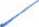 Platný ceník služebCena je stanovena za vyprání a vymandlování s účinností od 1. 5. 2008povlaku na polštář povlaku na přikrývku prostěradlaPoznámka:Ceník může být, v případě dohody smluvních stran, rozšířen o další druhy prádla .Příloha č. 1ke stávající Dohodě o poskytování prádelenských služeb mezi Domovem pro seniory Mikuláškovo nám., p.o. a Domovem pro seniory Foltýnova, p.o.Platný ceník služeb od 1.7. 2011Cena je stanovena za vyprání a vymandlování jednotlivého druhu prádla.1 ks povlak na polštář 1 ks povlak na přikrývku 1 ks prostěradloV Brně dne: 27.4. 2011Zpracovala: Ing. Eva Salyková - ekonomka DSMDomov pru seniory Foltýnovařoltvnovd 1006 '7 1. 635 00 Brno-Bystn
>C 70867055.010 CZ70687056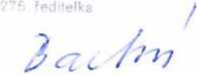 